All Age Worship9 AugustWelcome & Preparation	The World belongs to the Lord;the Earth and all its people.	How good and lovely it isto live together in unity.	Love and faith come together;justice and peace join hands.If the Lord’s disciples keep silentthese stones would shout aloud.O Lord open our lips;and our mouths shall proclaim your praise.Hymn		Morning has broken 	Listen hereMorning has brokenlike the first morning;blackbird has spokenlike the first bird.Praise for the singing!Praise for the morning!Praise for them, springing fresh from the Word!Sweet the rain’s new fallsunlit from heaven,like the first dewfallon the first grass.Praise for the sweetnessof the wet garden,sprung in completenesswhere his feet pass.Mine is the sunlight!Mine is the morningborn of the one lightEden saw play!Praise with elation,praise every morning,God’s re-creationof the new day!Eleanor Farjeon David Higham AssociatesWhat we believeWe believe in God the Father, from whom every familyin heaven and on earth is named.We believe in God the Son,who lives in our heart through faith,  and fills us with His love.We believe in God the Holy Spirit,who strengthens us with power from on high.We believe in One God;Father, Son and Holy Spirit. 	 Amen.Hymn		Our God is a great big God	 	Listen hereOur God is a great big God,
our God is a great big God,
our God is a great big God
and he holds us in his hands.   (repeat)He's higher than a skyscraper
and he's deeper than a submarine.
He's wider than the universe 
and beyond my wildest dreams. 
And he's known me and he's loved me 
since before the world began. 
How wonderful to be a part of God's amazing plan.Our God is a great big God…Jo and Nigel Hemming© 2001 Vineyard Songs (UK/Eire)/CopyCareGenesis 33.1-16		Jacob Meets EsauLater that day Jacob met Esau coming with his four hundred men. So Jacob had his children walk with their mothers. 2 The two servant women, Zilpah and Bilhah, together with their children went first, followed by Leah and her children, then by Rachel and Joseph. 3 Jacob himself walked in front of them all, bowing to the ground seven times as he came near his brother.4 But Esau ran toward Jacob and hugged and kissed him. Then the two brothers started crying. 5 When Esau noticed the women and children he asked, “Whose children are these?” Jacob answered, “These are the ones the Lord has been kind enough to give to me, your servant.”6 Then the two servant women and their children came and bowed down to Esau. 7 Next, Leah and her children came and bowed down; finally, Joseph and Rachel also came and bowed down. 8 Esau asked Jacob, “What did you mean by these herds I met along the road?” “Master,” Jacob answered, “I sent them so that you would be friendly to me.”9 “But, brother, I already have plenty,” Esau replied. “Keep them for yourself.” 10 “No!” Jacob said. “Please accept these gifts as a sign of your friendship for me. When you welcomed me and I saw your face, it was like seeing the face of God. 11 Please accept these gifts I brought to you. God has been good to me, and I have everything I need.” Jacob kept insisting until Esau accepted the gifts. 12 “Let’s get ready to travel,” Esau said. “I’ll go along with you.”13 But Jacob answered, “Master, you know traveling is hard on children, and I have to look after the sheep and goats that are nursing their young. If my animals travel too much in one day, they will all die. 14 Why don’t you go on ahead and let me travel along slowly with the children, the herds, and the flocks. We can meet again in the country of Edom.” 15 Esau replied, “Let me leave some of my men with you.” “You don’t have to do that,” Jacob answered. “I am happy, simply knowing that you are friendly to me.”16 So Esau left for Edom. (Contemporary English Version)Talk The Strength of ForgivingA picture of Esau and Jacob to colour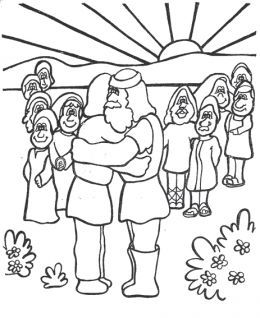 Hymn		God forgave my sin 	Listen hereGod forgave my sin in Jesus’ name,I’ve been born again in Jesus’ name;and in Jesus’ name I come to youto share his love as he told me to.He said: ‘Freely, freely, you have received,freely, freely give;go in my name, and because you believeothers will know that I live.’All power is given in Jesus’ name,in earth and heaven in Jesus’ name;and in Jesus’ name I come to youto share his power as he told me to. Carol Owens© 1972 Bud John Songs/EMI Christian Music Publishing/Adm. by CopyCareSaying SorryFor all the times we have acted without love, 								Father forgive us.For all the times we have acted without thought,								Father forgive us.For all the times we have withdrawn support,								Father forgive us.For all the times we have failed to forgive,								Father forgive us.For the hurt of the world of which we are a part,For the times we have turned away when we could have helped,									may God forgive us; Christ renew usand the Spirit enable us to grow in love. 	Amen.Our Prayers – thinking about how we can forgive.The special prayer for today (Collect)Gracious Father	revive your Church in our day,	and make her holy, strong and faithful,	for your glory’s sakein Jesus Christ our Lord.   Amen.The Lord’s PrayerOur Father in heaven,hallowed be your name,your kingdom come,your will be done,on earth as in heaven.Give us today our daily bread.Forgive us our sinsas we forgive those who sin against us.  Lead us not into temptationbut deliver us from evil.  For the kingdom, the power, and the glory are yours now and forever.  Amen.News Hymn		Amazing Grace    	Listen here Amazing grace, how sweet the sound,that saved a wretch like me.I once was lost but now am found,was blind, but now I see.T'was grace that taught my heart to fearand grace my fears relieved.How precious did that grace appear,the hour I first believed.My chains are gone;I've been set free.My God, my Saviour, has ransomed me.And like a flood his mercy reigns –unending love, amazing grace.The Lord has promised good to me,his word my hope secures.He will my shield and portion beas long as life endures.The earth shall soon dissolve like snow,
the sun forbear to shine,
but God, who called me here below,
will be forever mine,
will be forever mine,
you are forever mine.John Newton / Chris Tomlin / Stan Roto Walker / Louie Giglio / David Pritchard-Blunt© Emi Music Publishing Australia Pty LtdThe ConclusionThe Lord bless us, and preserve us from all evil,and keep us in eternal life.All   	Amen.Let us bless the Lord.All   	Thanks be to God.CCL Licence no.158676Some material included in this service is Copyright © The Archbishops' Council.Some material is Copyright © 1999 Wild Goose Resource Group.